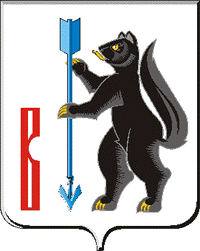 РОССИЙСКАЯ ФЕДЕРАЦИЯСВЕРДЛОВСКАЯ ОБЛАСТЬДУМА ГОРОДСКОГО ОКРУГА ВЕРХОТУРСКИЙРЕШЕНИЕот «31» октября 2013г. №58г. ВерхотурьеОб утверждении перечня должностеймуниципальной службы городского округаВерхотурский, при назначении на которые и при замещении которых, муниципальные служащие обязаны предоставлять сведения о своих доходах, расходах, об имуществе и обязательствах имущественного характерасвоих супруги (супруга) и несовершеннолетних детей      В соответствии со статьей  8  Федерального закона от 25.12.2008 г. №273-ФЗ «О противодействии коррупции», Федеральным законом от 03.12.2012 г. №230-ФЗ «О контроле за соответствием расходов лиц, замещающих государственные должности, и иных их доходам», руководствуясь Указом Президента Российской Федерации от 18.05.2009 г. № 557 «Об утверждении перечня должностей федеральной государственной службы, при назначении  на  которые граждане и при замещении которых федеральные государственные служащие обязаны представлять сведения о своих доходах, об имуществе и обязательствах имущественного характера, а также сведения о доходах, об имуществе и обязательствах имущественного характера своих супруги (супруга) и несовершеннолетних детей », руководствуясь статьей 21 Устава городского округа Верхотурский, Дума городского округа Верхотурский      РЕШИЛА:     1. Утвердить Перечень должностей муниципальной службы городского округа Верхотурский, при назначении на которые и при замещении которых, муниципальные служащие обязаны предоставлять сведения о своих доходах, расходах, об имуществе и обязательствах имущественного характера своих супруги (супруга) несовершеннолетних детей (приложение №1).      2. Решение Думы городского округа Верхотурский от 28.03.2012г. №17 «Об утверждении Перечня должностей муниципальной службы городского округа Верхотурский, при назначении на которые и при замещении которых, муниципальные служащие обязаны предоставлять сведения о своих доходах, об имуществе и обязательствах имущественного характера своих супруги (супруга) несовершеннолетних детей» признать утратившим силу.      3. Опубликовать настоящее Решение в газете «Верхотурская неделя» и разместить на официальном сайте городского округа Верхотурский.      4. Настоящее Решение вступает в силу с момента официального опубликования.      5. Контроль за исполнением настоящего Решения возложить на постоянную комиссию по регламенту и местному самоуправлению Думы городского округа Верхотурский (Екимова С.А.).                    Главагородского округа Верхотурский                                            А.Г. Лиханов                                                                    Приложение №1                                                                                к Решением Думы городского округа Верхотурский                                                                                     от «31» октября 2013г. №58                                                                                  «Об утверждении перечня должностей муниципальной службы городского округа Верхотурский,при назначении на которые и при замещении которых, муниципальные служащие обязаны предоставлять сведения о своих доходах, расходах, об имуществе                                                                                           и обязательствах  имущественного характера                                                                                своих супруги (супруга) несовершеннолетних детейПЕРЕЧЕНЬ должностей муниципальной службы городского округа Верхотурский, при назначении на которые и при замещении которых, муниципальные служащие обязаны предоставлять сведения о своих доходах, расходах, об имуществе и обязательствах имущественного характера своих супруги (супруга) несовершеннолетних детей	1.Глава городского округа Верхотурский.	2.Глава Администрации городского округа Верхотурский.	3.Председатель Счетной палаты (контрольного органа) городского округа Верхотурский.	4.Заместитель главы Администрации городского округа Верхотурский по экономике.	5.Заместитель главы Администрации городского округа Верхотурский по строительству и жилищно-коммунальному хозяйству.	6.Заместитель главы Администрации городского округа Верхотурский по социальным вопросам.	7.Председатель комитета экономики и планирования Администрации городского округа Верхотурский.	8.Главный специалист комитета экономики и планирования Администрации городского округа Верхотурский.	9.Ведущий специалист комитета экономики и планирования Администрации городского округа Верхотурский.	10.Председатель комитета по управлению муниципальным имуществом Администрации городского округа Верхотурский.	11.Ведущий специалист комитета по управлению муниципальным имуществом Администрации городского округа Верхотурский.	12.Ведущий специалист по мобилизационной подготовке Администрации городского округа Верхотурский.	13.Начальник отдела по делам ГО и ЧС Администрации городского округа Верхотурский.	14.Ведущий специалист юридического отдела Администрации городского округа Верхотурский.	15.Начальник отдела архитектуры и градостроительства Администрации городского округа Верхотурский.	16.Ведущий специалист отдела архитектуры и градостроительства Администрации городского округа Верхотурский.	17.Начальник Финансового управления Администрации городского округа Верхотурский.	18.Заместитель начальника Финансового управления Администрации городского округа Верхотурский.	19.Начальник Управления образования Администрации городского округа Верхотурский.	20.Начальник Управления культуры, туризма и молодежной политики Администрации городского округа Верхотурский.	21.Начальники территориальных управлений Администрации городского округа Верхотурский.	22.Заместители начальника территориального управления Администрации городского округа Верхотурский.